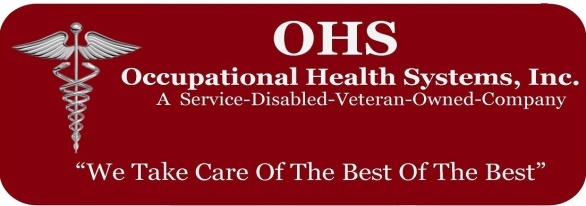 9135 Middlebrook Pike, Knoxville, TN  37923		      Phone: (865) 558-3038  Fax: (865) 558-35151107 Charles G. Seivers Blvd., Clinton, TN  37716	      Phone: (865) 463-2543  Fax: (865) 269-4948AUTHORIZATION TO RELEASE HEALTHCARE INFORMATIONPatient’s Name: ________________________________	Date of Birth: __________________Social Security Number (last four digits): _________________________I understand that I have been referred to OHS by _________________________________ (print company name) for evaluation and that the information provided by me throughout the course of my visit today may not be kept confidential, but released to the Designated Employer Representative of the above-named company as it relates to my current or potential position with this company.____ Yes	____No	I authorize the release of my medical records to the DesignatedEmployer Representative of the above-named company as itpertains to the purpose of this visit.Patient Name (print) ____________________________________________________________Patient Signature: _______________________________________	   Date Signed: __________Signature of Witness: ____________________________________   Date Signed: __________THIS AUTHORIZATION EXPIRES NINETY DAYS AFTER IT IS SIGNEDWorkers’ Compensation is exempt from HIPAA regulations per section 279 (c)(1) of PHS Act 42 U.S.C. 300gg-91 (c)(1).